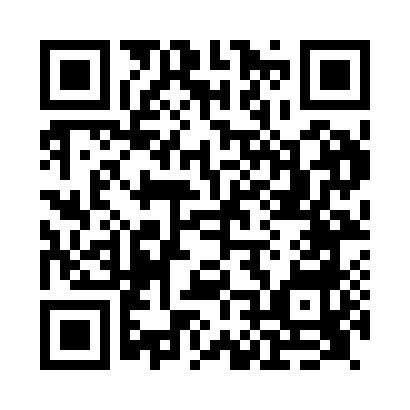 Prayer times for Erbusaig, Highland, UKMon 1 Jul 2024 - Wed 31 Jul 2024High Latitude Method: Angle Based RulePrayer Calculation Method: Islamic Society of North AmericaAsar Calculation Method: HanafiPrayer times provided by https://www.salahtimes.comDateDayFajrSunriseDhuhrAsrMaghribIsha1Mon2:594:311:277:1810:2211:542Tue3:004:321:277:1710:2111:543Wed3:004:331:277:1710:2111:544Thu3:014:341:277:1710:2011:535Fri3:014:361:287:1710:1911:536Sat3:024:371:287:1610:1811:537Sun3:034:381:287:1610:1711:528Mon3:034:391:287:1610:1611:529Tue3:044:411:287:1510:1511:5110Wed3:054:421:287:1510:1411:5111Thu3:064:431:287:1410:1311:5012Fri3:074:451:297:1410:1111:5013Sat3:074:461:297:1310:1011:4914Sun3:084:481:297:1210:0911:4915Mon3:094:501:297:1210:0711:4816Tue3:104:511:297:1110:0611:4717Wed3:114:531:297:1010:0411:4718Thu3:124:551:297:0910:0311:4619Fri3:134:561:297:0910:0111:4520Sat3:134:581:297:0810:0011:4421Sun3:145:001:297:079:5811:4322Mon3:155:021:297:069:5611:4223Tue3:165:041:297:059:5411:4224Wed3:175:051:297:049:5211:4125Thu3:185:071:297:039:5011:4026Fri3:195:091:297:029:4911:3927Sat3:205:111:297:019:4711:3828Sun3:215:131:297:009:4511:3729Mon3:225:151:296:599:4311:3630Tue3:235:171:296:579:4011:3531Wed3:245:191:296:569:3811:34